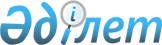 Приозерск қалалық мәслихатының 2016 жылғы 22 желтоқсандағы № 8/76 "2017 - 2019 жылдарға арналған қалалық бюджет туралы" шешіміне өзгерістер енгізу туралыҚарағанды облысы Приозерск қалалық мәслихатының 2017 жылғы 4 желтоқсандағы ХVI сессиясының № 16/144 шешімі. Қарағанды облысының Әділет департаментінде 2017 жылғы 7 желтоқсанда № 4464 болып тіркелді
      Қазақстан Республикасының 2008 жылғы 4 желтоқсандағы Бюджет кодексіне, Қазақстан Республикасының 2001 жылғы 23 қаңтардағы "Қазақстан Республикасындағы жергілікті мемлекеттік басқару және өзін-өзі басқару туралы" Заңына сәйкес, қалалық мәслихат ШЕШІМ ЕТТІ:
      1. Приозерск қалалық мәслихатының 2016 жылғы 22 желтоқсандағы № 8/76 "2017-2019 жылдарға арналған қалалық бюджет туралы" (Нормативтік құқықтық актілерді мемлекеттік тіркеу тізілімінде № 4088 болып тіркелген, 2017 жылғы 27 қаңтардағы № 04/492 "Приозерский вестник" газетінде, Қазақстан Республикасы нормативтік құқықтық актілерінің электрондық түрдегі эталондық бақылау банкінде 2017 жылдың 31 қаңтарында жарияланған) шешіміне келесі өзгерістер енгізілсін: 
      1) 1 тармақ жаңа редакцияда мазмұндалсын:
      "1. 2017-2019 жылдарға арналған қалалық бюджет 1, 2 және 3 қосымшаларға сәйкес, оның ішінде 2017 жылға келесі көлемдерде бекітілсін:
      1) кірістер - 3162887 мың теңге, оның ішінде:
      салықтық түсімдер - 210287 мың теңге;
      салықтық емес түсімдер - 10810 мың теңге;
      негізгі капиталды сатудан түсетін түсімдер - 9324 мың теңге;
      трансферттердің түсімдері - 2932466 мың теңге;
      2) шығындар - 3196432 мың теңге;
      3) таза бюджеттік несиелеу - 0 мың теңге, оның ішінде:
      бюджеттік несиелер - 0 мың теңге;
      бюджеттік несиелерді өтеу - 0 мың теңге;
      4) қаржы активтерімен операциялар бойынша сальдо – алу 1507 мың теңге, оның ішінде:
      қаржы активтерін сатып алу - 0 мың теңге;
      мемлекеттің қаржы активтерін сатудан түсетін түсімдер - 1507 мың теңге;
      5) бюджеттің тапшылығы (профициті) - алу 32038 мың теңге;
      6) бюджеттің тапшылығын қаржыландыру (профицитін пайдалану) - 32038 мың теңге, оның ішінде:
      қарыздар түсімі - 0 мың теңге;
      қарыздарды өтеу - 0 мың теңге;
      бюджет қаражатының пайдаланылатын қалдықтары - 32038 мың теңге.";
      2) 3 тармақ жаңа редакцияда мазмұндалсын:
      "3. 2017 жылға арналған ауданның (облыстық маңызы бар қаланың) жергілікті атқарушы органының резерві 3460 мың теңге сомасында бекітілсін.";
      3) көрсетілген шешімнің 1, 5 қосымшалары осы шешімнің 1, 2 қосымшаларына сәйкес жаңа редакцияда мазмұндалсын.
      2. Осы шешім 2017 жылдың 1 қаңтарынан бастап қолданысқа енеді. 2017 жылға арналған қалалық бюджет 2017 жылға арналған инвестициялық жобаларды іске асыруға бағытталған, жергілікті бюджеттік даму бағдарламаларының тізбесі 
					© 2012. Қазақстан Республикасы Әділет министрлігінің «Қазақстан Республикасының Заңнама және құқықтық ақпарат институты» ШЖҚ РМК
				
      Сессия төрағасы 

С. Бейскеев

      Қалалық мәслихат хатшысы

 Б. Сәрсембеков
Приозерск қалалық мәслихатының
2017 жылғы 4 желтоқсандағы XVI
сессиясының № 16/144 шешіміне
1 қосымшаПриозерск қалалық мәслихатының
2016 жылғы 22 желтоқсандағы VIII
сессиясының № 8/76 шешіміне
1 қосымша
Санаты
Санаты
Санаты
 А т а у ы
Сома (мың теңге)
Сыныбы
Сыныбы
Сыныбы
Сома (мың теңге)
Iшкi сыныбы
Iшкi сыныбы
Сома (мың теңге)
1
2
3
4
5
I.Кiрiстер
3162887
1
Салықтық түсімдер
210287
01
Табыс салығы
83049
2
Жеке табыс салығы
83049
03
Әлеуметтiк салық
51699
1
Әлеуметтiк салық
51699
04
Меншiкке салынатын салықтар
46592
1
Мүлiкке салынатын салықтар
20260
3
Жер салығы
11014
4
Көлiк құралдарына салынатын салық
15318
05
Тауарларға, жұмыстарға және қызметтерге салынатын iшкi салықтар
26547
2
Акциздер
1358
3
Табиғи және басқа да ресурстарды пайдаланғаны үшiн түсетiн түсiмдер
4687
4
Кәсiпкерлiк және кәсiби қызметтi жүргiзгенi үшiн алынатын алымдар
19392
5
Ойын бизнесіне салық
1110
08
Заңдық маңызы бар әрекеттерді жасағаны және (немесе) оған уәкілеттігі бар мемлекеттік органдар немесе лауазымды адамдар құжаттар бергені үшін алынатын міндетті төлемдер
2400
1
Мемлекеттік баж
2400
2
Салықтық емес түсiмдер
10810
01
Мемлекеттік меншіктен түсетін кірістер
10360
1
Мемлекеттік кәсіпорындардың таза кірісі бөлігінің түсімдері 
400
02
5

 
Мемлекет меншігіндегі мүлікті жалға беруден түсетін кірістер

Мемлекеттік бюджеттен қаржыландырылатын мемлекеттік мекемелердің тауарларды (жұмыстарды, қызметтерді) өткізуінен түсетін түсімдер
9960

1

 
1
Мемлекеттік бюджеттен қаржыландырылатын мемлекеттік мекемелердің тауарларды (жұмыстарды, қызметтерді) өткізуінен түсетін түсімдер
1

 
 

04
Мемлекеттік бюджеттен қаржыландырылатын, сондай-ақ Қазақстан Республикасы Ұлттық Банкінің бюджетінен (шығыстар сметасынан) қамтылатын және қаржыландырылатын мемлекеттік мекемелер салатын айыппұлдар, өсімпұлдар, санкциялар, өндіріп алулар
164

 
Мұнай секторы ұйымдарынан түсетін түсімдерді қоспағанда, мемлекеттік бюджеттен қаржыландырылатын, сондай-ақ Қазақстан Республикасы Ұлттық Банкінің бюджетінен (шығыстар

сметасынан) қамтылатын және қаржыландырылатын мемлекеттік мекемелер салатын айыппұлдар, өсімпұлдар, санкциялар, өндіріп алулар
164

 
06
Басқа да салықтық емес түсімдер
285
1
Басқа да салықтық емес түсімдер
285
3
Негізгі капиталды сатудан түсетін түсімдер
9324
01
Мемлекеттік мекемелерге бекітілген мемлекеттік мүлікті сату
761
03
Мемлекеттік мекемелерге бекітілген мемлекеттік мүлікті сату
761
1
Жердi және материалдық емес активтердi сату
8563
1
Жерді сату
7903
2
Материалдық емес активтерді сату 
660
4
Трансферттердің түсімдері
2932466
02
Мемлекеттiк басқарудың жоғары тұрған органдарынан түсетiн трансферттер
2932466
2
Облыстық бюджеттен түсетiн трансферттер
2932466
Функционалдық топ
Функционалдық топ
Функционалдық топ
Функционалдық топ
Функционалдық топ
Функционалдық топ
Функционалдық топ
Сома (мың теңге)
Кіші функция
Кіші функция
Кіші функция
Кіші функция
Кіші функция
Кіші функция
Сома (мың теңге)
 Атауы
 Атауы
Сома (мың теңге)
Бюджеттiк бағдарламалардың әкімшісі
Бюджеттiк бағдарламалардың әкімшісі
Бюджеттiк бағдарламалардың әкімшісі
Бюджеттiк бағдарламалардың әкімшісі
Бюджеттiк бағдарламалардың әкімшісі
Сома (мың теңге)
Бағдарлама
Бағдарлама
Бағдарлама
Сома (мың теңге)
Сома (мың теңге)
1
2
3
3
4
4
5
6
II. Шығындар 
3196432
01
Жалпы сипаттағы мемлекеттiк қызметтер 
254163
1
Мемлекеттiк басқарудың жалпы функцияларын орындайтын өкiлдi, атқарушы және басқа органдар
113119
112
112
Аудан (облыстық маңызы бар қала) мәслихатының аппараты
23830
001
001
Аудан (облыстық маңызы бар қала) мәслихатының қызметін қамтамасыз ету жөніндегі қызметтер
23237
003
003
Мемлекеттік органның күрделі шығыстары
593
122
122
Аудан (облыстық маңызы бар қала) әкімінің аппараты
89289
001
001
Аудан (облыстық маңызы бар қала) әкімінің қызметін қамтамасыз ету жөніндегі қызметтер
84706
003
003
Мемлекеттік органның күрделі шығыстары
4583
2
Қаржылық қызмет
4242
459
459
Ауданның (облыстық маңызы бар қаланың) экономика және қаржы бөлімі
4242
003
003
Салық салу мақсатында мүлікті бағалауды жүргізу
0
010
010
Жекешелендіру, коммуналдық меншікті басқару, жекешелендіруден кейінгі қызмет және осыған байланысты дауларды реттеу
4242
9
454
454
Жалпы сипаттағы өзге де мемлекеттiк қызметтер

Ауданның (облыстық маңызы бар қаланың) кәсіпкерлік және
136802

20230
ауыл шаруашылығы бөлімі
001
001
Жергілікті деңгейде кәсіпкерлікті және ауыл шаруашылығын дамыту саласындағы мемлекеттік саясатты іске асыру жөніндегі қызметтер
 19391

 
007
007
Мемлекеттік органның күрделі шығыстары
839
459
459
Ауданның (облыстық маңызы бар қаланың) экономика және қаржы бөлімі
33684
001
001
Ауданның (облыстық маңызы бар қаланың) экономикалық саясаттын қалыптастыру мен дамыту, мемлекеттік жоспарлау, бюджеттік атқару және коммуналдық меншігін басқару саласындағы мемлекеттік саясатты іске асыру жөніндегі қызметтер
27290
486
486
Мемлекеттік органның күрделі шығыстары
6394
492 
492 
Ауданның (облыстық маңызы бар қаланың) жер қатынастары, сәулет және қала құрылысы бөлімі
34219

 
 

015

 
 

015

 
Жергілікті деңгейде жер қатынастары, сәулет және қала құрылысын реттеу саласындағы мемлекеттік саясатты іске асыру жөніндегі қызметтер
33527
001
001
Мемлекеттік органның күрделі шығыстары
692
 

003
 

003
Ауданның (облыстық маңызы бар қаланың) тұрғын үй-

коммуналдық шаруашылығы, жолаушылар көлігі,

автомобиль жолдары және тұрғын үй инспекциясы бөлімі
24619
 

001
 

001
Жергілікті деңгейде тұрғын үй-коммуналдық шаруашылық,
24619
жолаушылар көлігі, автомобиль жолдары және тұрғын үй инспекциясы саласындағы мемлекеттік саясатты іске асыру жөніндегі қызметтер
013
013
Мемлекеттік органның күрделі шығыстары
24050
02
Қорғаныс
2298
1
Әскери мұқтаждар
1998
122
122
Аудан (облыстық маңызы бар қала) әкімінің аппараты
1998
005
005
Жалпыға бірдей әскери міндетті атқару шеңберіндегі іс-шаралар
1998
2
Төтенше жағдайлар жөнiндегi жұмыстарды ұйымдастыру
300
122
122
Аудан (облыстық маңызы бар қала) әкімінің аппараты
300
006
006
Аудан (облыстық маңызы бар қала) ауқымындағы төтенше жағдайлардың алдын алу және оларды жою
300
03
Қоғамдық тәртіп, қауіпсіздік, құқықтық, сот, қылмыстық-атқару қызметі
148
6
Қылмыстық-атқару жүйесі
148
451
451
Ауданның (облыстық маңызы бар қаланың) жұмыспен қамту және әлеуметтік бағдарламалар бөлімі
148
039
039
Қылмыстық жазасын өтеген адамдарды әлеуметтік бейімдеу мен оңалтуды ұйымдастыру және жүзеге асыру
148
04
Бiлiм беру
778283
1
Мектепке дейiнгi тәрбие және оқыту
174309
464
464
Ауданның (облыстық маңызы бар қаланың) білім бөлімі
174309
040
040
Мектепке дейінгі білім беру ұйымдарында мемлекеттік білім беру тапсырысын іске асыруға
174309
2
Бастауыш, негізгі орта және жалпы орта білім беру
511667
464
464
Ауданның (облыстық маңызы бар қаланың) білім бөлімі
511667
003
003
Жалпы білім беру
432206
006
006
Балаларға қосымша білім беру
79461
9
Бiлiм беру саласындағы өзге де қызметтер
92307
464
464
Ауданның (облыстық маңызы бар қаланың) білім бөлімі
92307
001
001
Жергілікті деңгейде білім беру саласындағы мемлекеттік саясатты іске асыру жөніндегі қызметтер
15880

 
005
005
Ауданның (областык маңызы бар қаланың) мемлекеттік білім беру мекемелер үшін оқулықтар мен оқу-әдiстемелiк кешендерді сатып алу және жеткізу
26287
015

 
015

 
Жетім баланы (жетім балаларды) және ата-аналарының қамқорынсыз қалған баланы (балаларды) күтіп-ұстауға қамқоршыларға (қорғаншыларға) ай сайынға ақшалай қаражат төлемі
3324

 
022
022
Жетім баланы (жетім балаларды) және ата-анасының қамқорлығынсыз қалған баланы (балаларды) асырап алғаны үшін Қазақстан азаматтарына біржолғы ақша қаражатын төлеуге арналған төлемдер
0
067
067
Ведомстволық бағыныстағы мемлекеттік мекемелерінің және ұйымдарының күрделі шығыстары
46816
06
Әлеуметтiк көмек және әлеуметтiк қамсыздандыру
94844
1
Әлеуметтiк қамсыздандыру
3549
451

 
451

 
Ауданның (облыстық маңызы бар қаланың) жұмыспен қамту және әлеуметтік бағдарламалар бөлімі
3403

 
005 
005 
Мемлекеттік атаулы әлеуметтік көмек
482
016
016
18 жасқа дейінгі балаларға мемлекеттік жәрдемақылар
830
025
025
"Өрлеу" жобасы бойынша келісілген қаржылай көмекті енгізу
2091
464
464
Ауданның (облыстық маңызы бар қаланың) білім бөлімі
146
030
030
Патронат тәрбиешілерге берілген баланы (балаларды) асырап бағу
146
2
Әлеуметтiк көмек
64590
451
451
Ауданның (облыстық маңызы бар қаланың) жұмыспен қамту және әлеуметтік бағдарламалар бөлімі
64590
002
002
Жұмыспен қамту бағдарламасы
35801
006
006
Тұрғын үйге көмек көрсету
878
007
007
Жергілікті өкілетті органдардың шешімі бойынша мұқтаж азаматтардың жекелеген топтарына әлеуметтік көмек
8913
010
010
Үйден тәрбиеленіп оқытылатын мүгедек балаларды материалдық қамтамасыз ету
124
014
014
Мұқтаж азаматтарға үйде әлеуметтiк көмек көрсету
3143
017
017
Мүгедектерді оңалту жеке бағдарламасына сәйкес, мұқтаж мүгедектерді міндетті гигиеналық құралдармен және ымдау тілі мамандарының қызмет көрсетуін, жеке көмекшілермен қамтамасыз ету
2780
023
023
Жұмыспен қамту орталықтарының қызметін қамтамасыз ету
12951
9
Әлеуметтiк көмек және әлеуметтiк қамтамасыз ету салаларындағы өзге де қызметтер
26705
451
451
Ауданның (облыстық маңызы бар қаланың) жұмыспен қамту және әлеуметтік бағдарламалар бөлімі
26705
001
001
Жергілікті деңгейде халық үшін әлеуметтік бағдарламаларды жұмыспен қамтуды қамтамасыз етуді іске асыру саласындағы мемлекеттік саясатты іске асыру жөніндегі қызметтер 
23203
011
011
Жәрдемақыларды және басқа да әлеуметтік төлемдерді есептеу, төлеу мен жеткізу бойынша қызметтерге ақы төлеу
146
021
021
Мемлекеттік органның күрделі шығыстары
1426
050
050
Қазақстан Республикасында мүгедектердің құқықтарын қамтамасыз ету және өмір сүру сапасын жақсарту жөніндегі 2012 - 2018 жылдарға арналған іс-шаралар жоспарын іске асыру
1018
067
067
Ведомстволық бағыныстағы мемлекеттік мекемелерінің және ұйымдарының күрделі шығыстары
912
07
Тұрғын үй-коммуналдық шаруашылық
1838873
1
Тұрғын үй шаруашылығы
682854
464
464
Ауданның (облыстық маңызы бар қаланың) білім бөлімі
12872
026
026
Нәтижелі жұмыспен қамтуды және жаппай кәсіпкерлікті дамыту бағдарламасы шеңберінде қалалардың және ауылдық елді мекендердің объектілерін жөндеу
12872
467
467
Ауданның (облыстық маңызы бар қаланың) құрылыс бөлімі
484550
 

478 
 

478 
Коммуналдық тұрғын үй қорының тұрғын үйін жобалау және (немесе) салу, реконструкциялау
389100

 
 

003

 
 

003

 
Инженерлік-коммуникациялық инфрақұрылымды жобалау, дамыту және (немесе) жайластыру

Ауданның (облыстық маңызы бар қаланың) ішкі саясат, 
95450

 
004
004
мәдениет және тілдерді дамыту бөлімі
6724
024
024
Нәтижелі жұмыспен қамтуды және жаппай кәсіпкерлікті дамыту бағдарламасы шеңберінде қалалардың және ауылдық елді мекендердің объектілерін жөндеу
6724
492
492
Ауданның (облыстық маңызы бар қаланың) тұрғын үй -коммуналдық шаруашылығы, жолаушылар көлігі, автомобиль жолдары және тұрғын үй инспекциясы бөлімі
178708
003
003
Мемлекеттік тұрғын үй қорын сақтауды үйымдастыру
172335
041
041
Нәтижелі жұмыспен қамтуды және жаппай кәсіпкерлікті дамыту бағдарламасы шеңберінде қалалардың және ауылдық елді мекендердің объектілерін жөндеу және абаттандыру
6373
2
Коммуналдық шаруашылық
992591
467 
467 
Ауданның (облыстық маңызы бар қаланың) құрылыс бөлімі
2376

 
492
492
Сумен жабдықтау және су бұру жүйесін дамыту
1096
006
006
Қаланы және елді мекендерді абаттандыруды дамыту
1280
 007
 007
Ауданның (облыстық маңызы бар қаланың) тұрғын үй -

коммуналдық шаруашылығы, жолаушылар көлігі, автомобиль жолдары және тұрғын үй инспекциясы бөлімі
990215
011
011
Шағын қалаларды жылумен жабдықтауды үздіксіз қамтамасыз ету
626774
012
012
Сумен жабдықтау және су бұру жүйесінің жұмыс істеуі
192754
029
029
Сумен жабдықтау және су бұру жүйелерін дамыту
170687
3
Елді-мекендерді көркейту
163428
492
492
Ауданның (облыстық маңызы бар қаланың) тұрғын үй-коммуналдық шаруашылығы, жолаушылар көлігі, автомобиль жолдары және тұрғын үй инспекциясы бөлімі
163428
015
015
Елдi мекендердегі көшелердi жарықтандыру
9958
016
016
Елдi мекендердiң санитариясын қамтамасыз ету
6430
017
017
Жерлеу орындарын ұстау және туыстары жоқ адамдарды жерлеу
200
018
018
Елдi мекендердi абаттандыру және көгалдандыру
146840
08
Мәдениет, спорт, туризм және ақпараттық кеңістiк
90814
1
Мәдениет саласындағы қызмет
5176
478
478
Ауданның (облыстық маңызы бар қаланың) ішкі саясат, мәдениет және тілдерді дамыту бөлімі
5176
009
009
Мәдени-демалыс жұмысын қолдау
5176
2
Спорт
19724
465
465
Ауданның (облыстық маңызы бар қаланың) дене шынықтыру және спорт бөлімі
19623
001
001
Жергілікті деңгейде дене шынықтыру және спорт саласындағы мемлекеттік саясатты іске асыру жөніндегі қызметтер
12195
004
004
Мемлекеттік органның күрделі шығыстары
1443
005
005
Ұлттық және бұқаралық спорт түрлерін дамыту
1529
006
006
Аудандық (облыстық маңызы бар қалалық) деңгейде спорттық жарыстар өткiзу
1371
467
467
Әртүрлi спорт түрлерi бойынша аудан (облыстық маңызы бар қала) құрама командаларының мүшелерiн дайындау және олардың облыстық спорт жарыстарына қатысуы
3085

 
007

 
007

 
Ауданның (облыстық маңызы бар қаланың) құрылыс бөлімі
101

 
008
008
Cпорт объектілерін дамыту
101
3
Ақпараттық кеңiстiк
25518
478
478
Ауданның (облыстық маңызы бар қаланың) ішкі саясат, мәдениет және тілдерді дамыту бөлімі
25518
005
005
Мемлекеттік ақпараттық саясат жүргізу жөніндегі қызметтер
5937
007

008
007

008
Аудандық (қалалық) кiтапханалардың жұмыс iстеуi

Мемлекеттiк тiлдi және Қазақстан халқының басқа да тiлдерін дамыту
17802

1779
9
Мәдениет, спорт, туризм және ақпараттық кеңiстiктi ұйымдастыру жөнiндегi өзге де қызметтер 
40396
478

 
478

 
 

001
 

001
Ауданның (облыстық маңызы бар қаланың) ішкі саясат, мәдениет және тілдерді дамыту бөлімі

Ақпаратты, мемлекеттілікті нығайту және азаматтардың әлеуметтік сенімділігін қалыптастыру саласында жергілікті

деңгейде мемлекеттік саясатты іске асыру жөніндегі қызметтер
40396

23452
003
003
Мемлекеттік органның күрделі шығыстары
874
004

032
004

032
Жастар саясаты саласында іс-шараларды іске асыру

Ведомстволық бағыныстағы мемлекеттік мекемелерінің 

және ұйымдарының күрделі шығыстары
15239

831
10
Ауыл, су, орман, балық шаруашылығы, ерекше қорғалатын табиғи аумақтар, қоршаған ортаны және жануарлар дүниесін қорғау, жер қатынастары
33726
1
Ауыл шаруашылығы
30360
473
473
Ауданның (облыстық маңызы бар қаланың) ветеринария бөлімі
30360

 
001
001
Жергілікті деңгейде ветеринария саласындағы мемлекеттік саясатты іске асыру жөніндегі қызметтер
20399

 
005
005
Мал көмінділерінің (биотермиялық шұңқырлардың) жұмыс істеуін қамтамасыз ету 
673

 
007
007
Қаңғыбас иттер мен мысықтарды аулауды және жоюды ұйымдастыру
1426

 
009
009
Жануарлардың энзоотиялық аурулары бойынша ветеринариялық іс-шараларды жүргізу
72

 
010
010
Ауыл шаруашылығы жануарларын сәйкестендіру жөніндегі іс-шараларды өткізу
911

 
011
011
Эпизоотияға қарсы іс-шаралар жүргізу
2678
032
032
Ведомстволық бағыныстағы мемлекеттік мекемелерінің және ұйымдарының күрделі шығыстары
4201

 
6
Жер қатынастары
3366
486
486
Ауданның (облыстық маңызы бар қаланың) жер қатынастары, сәулет және қала құрылысы бөлімі
3366
008
008
Аудандар, облыстық маңызы бар, аудандық маңызы бар қалалардың, ауылдық округтердiң, кенттердің, ауылдардың шекарасын белгiлеу кезiнде жүргiзiлетiн жерге орналастыру
3366

 
11
Өнеркәсіп, сәулет, қала құрылысы және құрылыс қызметі
15443
2
Сәулет, қала құрылысы және құрылыс қызметі
15443
467
467
Ауданның (облыстық маңызы бар қаланың) құрылыс бөлімі
15443
001
001
Жергілікті деңгейде құрылыс саласындағы мемлекеттік саясатты іске асыру жөніндегі қызметтер
15225
017
017
Мемлекеттік органның күрделі шығыстары
218
12
Көлiк және коммуникация
66909
1
Автомобиль көлiгi
62583
492
492
Ауданның (облыстық маңызы бар қаланың) тұрғын үй-коммуналдық шаруашылығы, жолаушылар көлігі, автомобиль жолдары және тұрғын үй инспекциясы бөлімі
62583
023
023
Автомобиль жолдарының жұмыс істеуін қамтамасыз ету
13349
045
045
Аудандық маңызы бар автомобиль жолдарын және елді-мекендердің көшелерін күрделі және орташа жөндеу
49234

 
9

 
Көлiк және коммуникациялар саласындағы өзге де қызметтер
4326

 
492

 
492

 
Ауданның (облыстық маңызы бар қаланың) тұрғын үй-коммуналдық шаруашылығы, жолаушылар көлігі,

автомобиль жолдары және тұрғын үй инспекциясы бөлімі
4326

 
037
037
Әлеуметтік маңызы бар қалалық (ауылдық), қала маңындағы және ауданішілік қатынастар бойынша жолаушылар тасымалдарын субсидиялау
4326
13
Басқалар
3664
3

 
Кәсiпкерлiк қызметтi қолдау және бәсекелестікті қорғау
204

 
454
454
Ауданның (облыстық маңызы бар қаланың) кәсіпкерлік және ауыл шаруашылығы бөлімі
204
006
006
Кәсіпкерлік қызметті қолдау
204
9
Басқалар
3460
459
459
Ауданның (облыстық маңызы бар қаланың) экономика және қаржы бөлімі
3460
012
012
Ауданның (облыстық маңызы бар қаланың) жергілікті атқарушы органының резерві 
3460
15
Трансферттер
17267
1
Трансферттер
17267
459
459
Ауданның (облыстық маңызы бар қаланың) экономика және қаржы бөлімі
17267
006

 
006

 
Нысаналы пайдаланылмаған (толық пайдаланылмаған) трансферттерді қайтару
4494

 
024
024
Заңнаманы өзгертуге байланысты жоғары тұрған бюджеттің шығындарын өтеуге төменгі тұрған бюджеттен ағымдағы нысаналы трансферттер
2846
054
054
Қазақстан Республикасының Ұлттық қорынан берілетін нысаналы трансферт есебінен республикалық бюджеттен бөлінген пайдаланылмаған (түгел пайдаланылмаған) нысаналы трансферттердің сомасын қайтару
9927
III. Таза бюджеттік несиелеу
0
Санаты
Санаты
Санаты
Санаты
Санаты
Сома (мың теңге)
Сыныбы Атауы
Сыныбы Атауы
Сыныбы Атауы
Сома (мың теңге)
Ішкі сыныбы
Ішкі сыныбы
Сома (мың теңге)
1
1
2
3
4
5
Бюджеттік несиелерді өтеу
0
Функционалдық топ
Функционалдық топ
Функционалдық топ
Функционалдық топ
Функционалдық топ
Сома (мың теңге)
Кіші функция
Кіші функция
Кіші функция
Кіші функция
Сома (мың теңге)
 Атауы
Сома (мың теңге)
Бюджеттiк бағдарламалардың әкімшісі
Бюджеттiк бағдарламалардың әкімшісі
Бюджеттiк бағдарламалардың әкімшісі
Сома (мың теңге)
Бағдарлама
Бағдарлама
Сома (мың теңге)
1
2
3
4
5
6
IV. Қаржы активтерімен операциялар бойынша сальдо
-1507
Қаржы активтерін сатып алу
0
Санаты
Санаты
Санаты
Санаты
Санаты
Сома (мың теңге)
Сыныбы Атауы
Сыныбы Атауы
Сыныбы Атауы
Сома (мың теңге)
Ішкі сыныбы
Ішкі сыныбы
Сома (мың теңге)
1
1
2
3
4
5
6
6
Мемлекеттің қаржы активтерін сатудан түсетін түсімдер
1507
01
Мемлекеттің қаржы активтерін сатудан түсетін түсімдер
1507
1
Қаржы активтерін ел ішінде сатудан түсетін түсімдер
1507
Атауы
Сома (мың теңге)
1
2
V. Бюджеттің тапшылығы (профициті)
-32038
VI. Бюджеттің тапшылығын қаржыландыру (профицитін пайдалану)
32038Приозерск қалалық мәслихатының
2017 жылғы 4 желтоқсандағы XVI
сессиясының № 16/144 шешіміне
2 қосымшаПриозерск қалалық мәслихатының
2016 жылғы 22 желтоқсандағы VIII
сессиясының № 8/76 шешіміне
5 қосымша
Функционалдық топ
Функционалдық топ
Функционалдық топ
Функционалдық топ
Функционалдық топ
Функционалдық топ
Функционалдық топ
Сома (мың теңге)
Кіші функция
Кіші функция
Кіші функция
Кіші функция
Кіші функция
Кіші функция
Сома (мың теңге)
Атауы
Атауы
Сома (мың теңге)
Бюджеттік бағдарламалардың әкімшісі
Бюджеттік бағдарламалардың әкімшісі
Бюджеттік бағдарламалардың әкімшісі
Бюджеттік бағдарламалардың әкімшісі
Бюджеттік бағдарламалардың әкімшісі
Сома (мың теңге)
Бағдарлама
Бағдарлама
Бағдарлама
Сома (мың теңге)
1
2
3
3
4
4
5
6
Инвестициялық жобалар:
11037
07
Тұрғын үй-коммуналдық шаруашылық
10936
1
Тұрғын үй шаруашылығы
8560
467
467
Ауданның (облыстық маңызы бар қаланың) құрылыс бөлімі
8560

 
003
003
Коммуналдық тұрғын үй қорының тұрғын үйін жобалау және (немесе) салу, реконструкциялау
2923
467
467
Инженерлік-коммуникациялық инфрақұрылымды жобалау, дамыту және (немесе) жайластыру
5637

 
2
Коммуналдық шаруашылық
2376
 

004
 

004
Ауданның (облыстық маңызы бар қаланың) құрылыс бөлімі
2376

 
006
006
Сумен жабдықтау және су бұру жүйесін дамыту
1096
007
007
Қаланы және елді мекендерді абаттандыруды дамыту
1280
08
Мәдениет, спорт, туризм және ақпараттық кеңістiк
101
2
Спорт
101
467
467
008
008
Ауданның (облыстық маңызы бар қаланың) құрылыс бөлімі

Cпорт объектілерін дамыту
101

101